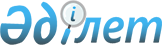 Қарасай аудандық мәслихатының 2012 жылғы 24 желтоқсандағы "Қарасай ауданының 2013-2015 жылдарға арналған аудандық бюджеті туралы" N 14-3 шешіміне өзгерістер енгізу туралы
					
			Күшін жойған
			
			
		
					Алматы облысы Қарасай аудандық мәслихатының 2013 жылғы 05 маусымдағы N 19-3 шешімі. Алматы облысының әділет департаментімен 2013 жылы 18 маусымда N 2389 болып тіркелді. Күші жойылды - Алматы облысы Қарасай аудандық мәслихатының 2014 жылғы 06 тамыздағы № 33-7 шешімімен      Ескерту. Күші жойылды - Алматы облысы Қарасай аудандық мәслихатының 06.08.2014 № 33-7 шешімімен.

      РҚАО ескертпесі.

      Құжаттың мәтінінде түпнұсқасының пунктуациясы мен орфографиясы сақталған.



      Қазақстан Республикасы 2008 жылғы 4 желтоқсандағы Бюджет кодексінің 106–бабы 2-тармағының 4) тармақшасына және 109-бабының 5-тармағына, Қазақстан Республикасы 2001 жылғы 23 қаңтардағы "Қазақстан Республикасындағы жергілікті мемлекеттік басқару және өзін-өзі басқару туралы" Заңының 6-бабы 1-тармағының 1) тармақшасына сәйкес Қарасай аудандық мәслихаты ШЕШІМ ҚАБЫЛДАДЫ:



      1. Қарасай аудандық мәслихатының 2012 жылғы 24 желтоқсандағы "Қарасай ауданының 2013-2015 жылдарға арналған аудандық бюджеті туралы" N 14-3 шешімі (2012 жылғы 28 желтоқсандағы нормативтік құқықтық актілерді мемлекеттік тіркеу Тізілімінде 2276 нөмірімен енгізілген, 2013 жылдың 19 қаңтарындағы аудандық "Заман жаршысы" газетінің N 3-4 жарияланған), Қарасай аудандық мәслихатының 2013 жылғы 6 наурыздағы N 16-3 шешімі (2013 жылғы 15 наурыздағы нормативтік құқықтық актілерді мемлекеттік тіркеу Тізілімінде 2323 нөмірімен енгізілген, 2013 жылдың 20 сәуірдегі аудандық "Заман жаршысы" газетінің N 17 жарияланған) шешіміне келесідей өзгерістер енгізілсін:



      1 тармақтағы жолдар бойынша:

      1) "Кірістер" "12353875" саны "13548266" санына ауыстырылсын, соның ішінде:

      "негізгі капиталды сатудан түсетін түсімдер" "534408" саны "784408" санына ауыстырылсын;

      "трансферттердің түсімдері" "5224810" саны "6169201" санына ауыстырылсын, оның ішінде:

      "ағымдағы нысаналы трансферттер" "2726058" саны "3577445" санына ауыстырылсын;

      "нысаналы даму трансферттер" "2498752" саны "2591756" санына ауыстырылсын;

      2) "Шығындар" "13494948" саны "14637184" санына ауыстырылсын;

      5) "Бюджет тапшылығы (профициті)" "-1169706" саны "-1117551" санына ауыстырылсын;

      6) "Бюджет тапшылығын қаржыландыру (профицитін пайдалану)" "1169706" саны "1117551" санына ауыстырылсын



      2. Көрсетілген шешімнің 1 қосымшасы осы шешімнің 1 қосымшасына сәйкес жаңа редакцияда баяндалсын



      3. Осы шешімнің орындалуына бақылау жасау аудандық мәслихаттың "Бюджет, қаржы, әлеуметтік экономикалық даму, нарықтық құрылымдарды, экономика мен кәсіпкерлікті қалыптастыру" жөніндегі тұрақты комиссиясына жүктелсін



      4. Осы шешім 2013 жылдың 1 қаңтарынан қолданысқа енгізіледі      Қарасай аудандық мәслихатының

      сессия төрағасы                            М. Рахметов      Қарасай аудандық

      мәслихатының хатшысы                       Е. Қалиев      КЕЛІСІЛДІ:      Қарасай аудандық экономика

      және бюджеттік жоспарлау

      бөлімінің басшысы                          Азат Нұрхасенұлы Хамитов

      05 маусым 2013 жыл

Қарасай аудандық мәслихатының

2013 жылғы 5 маусымдағы Қарасай

ауданының 2012 жылғы 24 желтоқсандағы

"Қарасай ауданының 2013-2015 жылдарға

арналған бюджеті туралы" N 14-3 шешіміне

өзгерістер енгізу туралы N 19-3 шешіміне

1 қосымшаҚарасай аудандық мәслихатының

2012 жылғы 24 желтоқсандағы Қарасай

ауданының 2013-2015 жылдарға арналған

аудандық" бюджеті туралы N 14-3 шешіміне

бекітілген 1 қосымша 

Қарасай ауданының 2013 жылға арналған аудандық бюджеті
					© 2012. Қазақстан Республикасы Әділет министрлігінің «Қазақстан Республикасының Заңнама және құқықтық ақпарат институты» ШЖҚ РМК
				СанатыСанатыСанатыСанатыСанатыСомасы

(мың теңге)СыныпСыныпСыныпСыныпСомасы

(мың теңге)Iшкi сыныпIшкi сыныпIшкi сыныпСомасы

(мың теңге)ЕрекшелiгiЕрекшелiгiСомасы

(мың теңге)АтауыСомасы

(мың теңге)Кiрiстер135482661Салықтық түсiмдер647740004Меншiкке салынатын салықтар16259521Мүлiкке салынатын салықтар105540501Заңды тұлғалардың және жеке кәсiпкерлердiң

мүлкiне салынатын салық100471902Жеке тұлғалардың мүлкiне салынатын салық506863Жер салығы10290901Ауыл шаруашылығы мақсатындағы жерлерге

жеке тұлғалардан алынатын жер салығы755302Елді мекендер жерлеріне жеке тұлғалардан

алынатын жер салығы2101903Өнеркәсіп, көлік, байланыс, қорғаныс

жеріне және ауыл шаруашылығына арналмаған

өзге де жерге салынатын жер салығы810007Ауыл шаруашылығы мақсатындағы жерлерге

заңды тұлғалардан, жеке кәсіпкерлерден,

жеке нотариустар мен адвокаттардан

алынатын жер салығы203208Елді мекендер жерлеріне заңды тұлғалардан,

жеке кәсіпкерлерден, жеке нотариустар мен

адвокаттардан алынатын жер салығы642054Көлiк құралдарына салынатын салық46143601Заңды тұлғалардың көлік құралдарына

салынатын салық4242402Жеке тұлғалардың көлiк құралдарына

салынатын салық4190125Бiрыңғай жер салығы620201Бiрыңғай жер салығы620205Тауарларға, жұмыстарға және қызметтерге

салынатын iшкi салықтар46775772Акциздер452632501Қазақстан Республикасының аумағында

өндірілген спирттiң барлық түрлерi11059302Қазақстан Республикасының аумағында

өндірілген арақ27951404Қазақстан Республикасының аумағында

өндірілген шараптар3864906Қазақстан Республикасының аумағында

отандық коньяк спирті өндірісінен жасалған

коньяк, бренди17097707Қазақстан Республикасының аумағында

өндірілген сыра387584396Заңды және жеке тұлғалар бөлшек саудада

өткізетін, сондай-ақ өзінің өндірістік

мұқтаждарына пайдаланылатын бензин

(авиациялықты қоспағанда)4779297Заңды және жеке тұлғаларға бөлшек саудада

өткізетін, сондай-ақ өз өндірістік

мұқтаждарына пайдаланылатын дизель отыны29573Табиғи және басқа ресурстарды пайдаланғаны

үшiн түсетiн түсiмдер732615Жер учаскелерiн пайдаланғаны үшiн төлем73264Кәсiпкерлiк және кәсiби қызметтi

жүргiзгенi үшiн алынатын алымдар11666001Жеке кәсiпкерлердi мемлекеттiк тiркегенi

үшiн алынатын алым356202Жекелеген қызмет түрлерiмен айналысу

құқығы үшiн лицензиялық алым1453003Заңды тұлғаларды мемлекеттiк тiркегенi

және филиалдар мен өкілдіктерді есептік

тіркегені, сондай-ақ оларды қайта

тіркегені үшiн алым323605Жылжымалы мүлiкті кепілдікке салуды

мемлекеттік тіркегені және кеменің немесе

жасалып жатқан кеменің ипотекасы үшін

алынатын алым63114Көлік құралдарын мемлекеттік тіркегені,

сондай-ақ оларды қайта тіркегені үшін алым1551218Жылжымайтын мүлiкке құқығын мемлекеттiк

тiркегенi үшiн алынатын алым7581520Жергiлiктi маңызы бар және

елдi мекендердегi жалпы пайдаланудағы

автомобиль жолдарының бөлу жолағында

сыртқы /көрнекi/ жарнамаларды

орналастырғаны үшiн алынатын төлем33745Ойын бизнесіне салық2726608Заңдық мәндi iс-әрекеттердi жасағаны және

(немесе) оған уәкiлеттiгi бар мемлекеттiк

органдар немесе лауазымды адамдар құжаттар

бергені үшін алатын мiндеттi төлемдер1738711Мемлекеттiк баж17387102Мемлекеттiк мекемелерге сотқа берiлетiн

талап арыздарынан алынатын мемлекеттiк

бажды қоспағанда, мемлекеттiк баж сотқа

берiлетiн талап арыздардан, ерекше талап

ету iстерi арыздарынан, ерекше

жүргiзiлетiн iстер бойынша арыздардан

(шағымдардан), сот бұйрығын шығару туралы

өтiнiштерден, атқару парағының дубликатын

беру туралы шағымдардан, аралық (төрелiк)

соттардың және шетелдiк соттардың

шешiмдерiн мәжбүрлеп орындауға атқару

парағын беру туралы шағымдардың, сот

актiлерiнiң атқару парағының және өзге де

құжаттардың көшiрмелерiн қайта беру туралы

шағымдардан алынады15000004Азаматтық хал актiлерiн тiркегенi үшiн,

сондай-ақ азаматтарға азаматтық хал

актiлерiн тiркеу туралы куәлiктердi және

азаматтық хал актiлерi жазбаларын

өзгертуге, толықтыруға және қалпына

келтiруге байланысты куәлiктердi қайтадан

бергенi үшiн мемлекеттiк баж930605Шетелге баруға және Қазақстан

Республикасына басқа мемлекеттерден

адамдарды шақыруға құқық беретiн

құжаттарды ресiмдегенi үшiн, сондай-ақ осы

құжаттарға өзгерiстер енгiзгенi үшiн

алынатын мемлекеттiк баж176806Шетелдiктердiң паспорттарына немесе оларды

ауыстыратын құжаттарына Қазақстан

Республикасынан кету және Қазақстан

Республикасына келу құқығына виза бергенi

үшiн алынатын мемлекеттiк баж49607Қазақстан Республикасының азаматтығын

алу,Қазақстан Республикасының азаматтығын

қалпына келтіру және Қазақстан

Республикасының азаматтығын тоқтау туралы

құжаттарды ресiмдегенi үшiн алынатын

мемлекеттiк баж300008Тұрғылықты жерiн тiркегенi үшiн алынатын

мемлекеттiк баж860010Жеке және заңды тұлғалардың азаматтық,

қызметтiк қаруының (аңшылық суық қаруды,

белгi беретiн қаруды, ұңғысыз атыс қаруын,

механикалық шашыратқыштарды, көзден жас

ағызатын немесе тiтiркендiретiн заттар

толтырылған аэрозольдi және басқа

құрылғыларды, үрлемелi қуаты 7.5 Дж-дан

аспайтын пневматикалық қаруды қоспағанда

және калибрi 4.5 миллиметрге дейінгiлерiн

қоспағанда) әрбiр бiрлiгін тiркегенi және

қайта тiркегенi үшiн алынатын мемлекеттiк

баж13112Қаруды және оның оқтарын сақтауға немесе

сақтау мен алып жүруге тасымалдауға,

Қазақстан Республикасының аумағына алып

келуге және Қазақстан Республикасынан алып

кетуге рұқсат бергенi үшiн мемлекеттiк баж5702Салықтық емес түсiмдер11725701Мемлекет меншiгiнен түсетiн кірістер185435Мемлекет меншiгiндегi мүлiктi жалға

беруден түсетiн кiрiстер1854304Коммуналдық меншiктегi мүлiктi жалдаудан

түсетiн кiрiстер1854304Мемлекеттiк бюджеттен қаржыландырылатын,

сондай-ақ Қазақстан Республикасы Ұлттық

Банкiнiң бюджетiнен (шығыстар сметасынан)

ұсталатын және қаржыландырылатын

мемлекеттiк мекемелер салатын айыппұлдар,

өсiмпұлдар, санкциялар, өндiрiп алулар905921Мұнай секторы ұйымдарынан түсетін

түсімдерді қоспағанда, мемлекеттік

бюджеттен қаржыландырылатын, сондай-ақ

Қазақстан Республикасы Ұлттық Банкінің

бюджетінен (шығыстар сметасынан) ұсталатын

және қаржыландырылатын мемлекеттік

мекемелер салатын айыппұлдар, өсімпұлдар,

санкциялар, өндіріп алулар9059205Жергiлiктi бюджеттен қаржыландыратын

мемлекеттiк мекемелер салатын әкiмшiлiк

айыппұлдар, өсімпұлдар, санкциялар,

өндіріп алулар905926Басқа да салықтық емес түсiмдер81221Басқа да салықтық емес түсiмдер812209Жергiлiктi бюджетке түсетiн салықтық емес

басқа да түсiмдер81223Негiзгi капиталды сатудан түсетiн түсiмдер78440803Жердi және материалдық емес активтердi сату7844081Жердi сату78440801Жер учаскелерiн сатудан түсетiн түсiмдер7844084Трансферттердің түсімдері616920102Мемлекеттiк басқарудың жоғары тұрған

органдарынан түсетiн трансферттер61692012Облыстық бюджеттен түсетiн трансферттер616920101Ағымдағы нысаналы трансферттер357744502Нысаналы даму трансферттерi2591756функц. топфункц. топфункц. топфункц. топфункц. топСомасы

(мың теңге)кiшi функциякiшi функциякiшi функциякiшi функцияСомасы

(мың теңге)бағдарлама әкiмшiлігібағдарлама әкiмшiлігібағдарлама әкiмшiлігіСомасы

(мың теңге)бағдарламабағдарламаСомасы

(мың теңге)АтауыСомасы

(мың теңге)2. Шығындар1463718401Жалпы сипаттағы мемлекеттiк қызметтер3113211Мемлекеттiк басқарудың жалпы

функцияларын орындайтын өкiлдiк,

атқарушы және басқа органдар276009112Аудан (облыстық маңызы бар қала)

мәслихатының аппараты11369001Аудан (облыстық маңызы бар қала)

мәслихатының қызметiн қамтамасыз ету

жөніндегі қызметтер11219003Мемлекеттiк органның күрделі шығыстары150122Аудан (облыстық маңызы бар қала)

әкiмiнiң аппараты82878001Аудан (облыстық маңызы бар қала)

әкiмiнiң қызметiн қамтамасыз ету

жөніндегі қызметтер74428003Мемлекеттiк органның күрделі шығыстары8450123Қаладағы аудан аудандық маңызы бар қала,

кент, ауыл (село), ауылдық (селолық)

округ әкімінің аппараты181762001Қаладағы аудан, аудандық маңызы бар

қаланың, кент, ауыл (село), ауылдық

(селолық) округ әкiмiнің қызметiн

қамтамасыз ету жөніндегі қызметтер177762022Мемлекеттiк органның күрделі шығыстары40002Қаржылық қызмет17787452Ауданның (облыстық маңызы бар қаланың)

қаржы бөлiмi17787001Ауданның (облыстық маңызы бар қаланың)

бюджетiн орындау және ауданның

облыстық маңызы бар қаланың) коммуналдық

меншiгiн басқару саласындағы мемлекеттiк

саясатты iске асыру жөнiндегi қызметтер13149003Салық салу мақсатында мүлікті бағалауды

жүргізу3424010Жекешелендіру, коммуналдық меншікті

басқару, жекешелендіруден кейінгі қызмет

және осыған байланысты дауларды реттеу1064018Мемлекеттiк органның күрделі шығыстары1505Жоспарлау және статистикалық қызмет17525453Ауданның (облыстық маңызы бар қаланың)

экономика және бюджеттiк жоспарлау бөлiмi17525001Экономикалық саясатты, мемлекеттік

жоспарлау жүйесін қалыптастыру мен

дамыту және ауданды (облыстық маңызы бар

қаланы) басқару саласындағы мемлекеттік

саясатты іске асыру жөніндегі қызметтер17275004Мемлекеттiк органның күрделі шығыстары25002Қорғаныс1801681Әскери мұқтаждар1457122Аудан (облыстық маңызы бар қала)

әкiмiнiң аппараты1457005Жалпыға бiрдей әскери мiндетті атқару

шеңберіндегі іс-шаралар14572Төтенше жағдайлар жөніндегі жұмыстарды

ұйымдастыру178711122Аудан (облыстық маңызы бар қала)

әкiмiнiң аппараты178711006Аудан (облыстық маңызы бар қала)

ауқымындағы төтенше жағдайлардың алдын

алу және оларды жою177360007Аудандық (қалалық )ауқымдағы дала

өрттерінің, сондай-ақ мемлекеттік өртке

қарсы қызмет органдары құрылмаған елді

мекендерде өрттердің алдын алу және

оларды сөндіру жөніндегі іс-шаралар135103Қоғамдық тәртіп, қауіпсіздік, құқықтық,

сот, қылмыстық-атқару қызметі56409Қоғамдық тәртіп және қауіпсіздік

саласындағы басқа да қызметтер5640458Ауданның (облыстық маңызы бар қаланың)

тұрғын үй-коммуналдық шаруашылығы,

жолаушылар көлiгi және автомобиль

жолдары бөлiмi5640021Елдi мекендерде жол жүрісі қауіпсіздігін

қамтамасыз ету564004Бiлiм беру82406721Мектепке дейiнгi тәрбие және оқыту290214464Ауданның (облыстық маңызы бар қаланың)

бiлiм бөлімі290214009Мектепке дейінгі тәрбие ұйымдарының

қызметін қамтамасыз ету112093040Мектепке дейінгі білім беру ұйымдарында

мемлекеттік білім беру тапсырысын іске

асыруға1781212Бастауыш, негiзгi орта, және жалпы орта

бiлiм беру5704527123Қаладағы аудан аудандық маңызы бар қала,

кент, ауыл (село), ауылдық (селолық)

округ әкiмiнің аппараты61224005Ауылдық (селолық) жерлерде балаларды

мектепке дейiн тегiн алып баруды және

керi алып келудi ұйымдастыру61224464Ауданның (облыстық маңызы бар қаланың)

бiлiм бөлiмi5643303003Жалпы бiлiм беру5637603006Балаларға қосымша білім беру57004Техникалық және кәсіптік, орта білімнен

кейінгі білім беру13106464Ауданның (облыстық маңызы бар қаланың)

бiлiм бөлiмi13106018Кәсіптік оқытуды ұйымдастыру131069Білім беру саласындағы өзге де қызметтер2232825464Ауданның (облыстық маңызы бар қаланың)

бiлiм бөлiмi626410001Жергілікті деңгейде білім беру

саласындағы мемлекеттік саясатты іске

асыру жөніндегі қызметтер18458004Ауданның(аудандық маңызы бар қаланың)

мемлекеттік білім беру мекемелерінде

білім беру жүйесін ақпараттандыру18787005Ауданның (облыстық маңызы бар қаланың)

мемлекеттік білім беру мекемелер үшін

оқулықтар мен оқу-әдiстемелiк кешендерді

сатып алу және жеткізу149586007Аудандық (қалалық) ауқымдағы мектеп

олимпиядаларын және мектептен тыс

іс-шараларды өткізу857012Мемлекеттiк органның күрделі шығыстары800015Жетім баланы (жетім балаларды) және

ата-аналарының қамқорынсыз қалған баланы

(балаларды) күтіп ұстауға асыраушыларына

ай сайынғы ақшалай қаражат төлемдері40252020Үйде оқытылатын мүгедек балаларды

жабдықпен, бағдарламалық қамтыммен

қамтамасыз ету26614067Ведомстволық бағыныстағы мемлекеттік

мекемелерінің және ұйымдарының күрделі

шығыстары371056467Ауданның (облыстық маңызы бар қаланың)

құрылыс бөлімі1606415037Білім беру объектілерін салу және

реконструкциялау160641506Әлеуметтiк көмек және әлеуметтiк

қамсыздандыру1847262Әлеуметтiк көмек159085451Ауданның (облыстық маңызы бар қаланың)

жұмыспен қамту және әлеуметтiк

бағдарламалар бөлiмi159085002Еңбекпен қамту бағдарламасы37828004Ауылдық жерлерде тұратын денсаулық

сақтау, білім беру, әлеуметтік

қамтамасыз ету, мәдениет,спорт және

ветеринар мамандарына отын сатып алуға

Қазақстан Республикасының заңнамасына

сәйкес әлеуметтік көмек көрсету33815005Мемлекеттiк атаулы әлеуметтiк көмек202006Тұрғын үй көмегі6420007Жергiлiктi өкiлеттi органдардың шешiмi

бойынша мұқтаж азаматтардың жекелеген

топтарына әлеуметтiк көмек16650010Үйден тәрбиеленіп оқытылатын мүгедек

балаларды материалдық қамтамасыз ету5426014Мұқтаж азаматтарға үйде әлеуметтiк көмек

көрсету2663701618 жасқа дейінгі балаларға мемлекеттік

жәрдемақылар12750017Мүгедектерді оңалту жеке бағдарламасына

сәйкес, мұқтаж мүгедектерді міндетті

гигиеналық құралдармен және ымдау тілі

мамандарының қызмет көрсетуін,жеке

көмекшілермен қамтамасыз ету193579Әлеуметтiк көмек және әлеуметтiк

қамтамасыз ету салаларындағы өзге де

қызметтер25641451Ауданның (облыстық маңызы бар қаланың)

жұмыспен қамту және әлеуметтiк

бағдарламалар бөлiмi25641001Жергiлiктi деңгейде халық үшін

әлеуметтік бағдарламаларды жұмыспен

қамтуды қамтамасыз етуді iске асыру

саласындағы мемлекеттiк саясатты iске

асыру жөнiндегi қызметтер23879011Жәрдемақыларды және басқа да әлеуметтiк

төлемдердi есептеу, төлеу мен жеткiзу

бойынша қызметтерге ақы төлеу1612021Мемлекеттiк органның күрделі шығыстары15007Тұрғын үй - коммуналдық шаруашылық34273901Тұрғын үй шаруашылығы2825623458Ауданның (облыстық маңызы бар қаланың)

тұрғын үй - коммуналдық шаруашылығы,

жолаушылар көлiгi және автомобиль

жолдары бөлiмi237865002Мемлекеттiк қажеттiлiктер үшiн жер

учаскелерiн алып қою, соның iшiнде сатып

алу жолымен алып қою және осыған

байланысты жылжымайтын мүлiктi иелiктен

айыру230993Жергілікті бюджет қаражаты есебінен230993004Азаматтардың жекелеген санаттарын тұрғын

үймен қамтамасыз ету6872463Ауданның (облыстық маңызы бар қаланың)

жер қатынастары бөлiмi1715437016Мемлекет мұқтажы үшін жер учаскелерін алу1715437467Ауданның (облыстық маңызы бар қаланың)

құрылыс бөлімі866545003Мемлекеттiк коммуналдық тұрғын үй

қорының тұрғын үйін жобалау, салу және

(немесе) сатып алу479897004Инженерлік коммуникациялық

инфрақұрылымды жобалау, дамыту,

жайластыру және (немесе) сатып алу386648479Тұрғын үй инспекциясы бөлімі5776001Жергілікті деңгейде тұрғын үй қоры

саласындағы мемлекеттік саясатты іске

асыру жөніндегі қызметтер5626005Мемлекеттік органның күрделі шығыстары1502Коммуналдық шаруашылық407030458Ауданның (облыстық маңызы бар қаланың)

тұрғын үй - коммуналдық шаруашылығы,

жолаушылар көлiгi және автомобиль

жолдары бөлiмi399030012Сумен жабдықтау және су бөлу жүйесінің

қызмет етуі4500028Коммуналдық шаруашылықты дамыту4800029Сумен жабдықтау және су бұру жүйелерін

дамыту389730467Ауданның (облыстық маңызы бар қаланың)

құрылыс бөлімі8000005Коммуналдық шаруашылығын дамыту80003Елдi мекендердi көркейту194737458Ауданның (облыстық маңызы бар қаланың)

тұрғын үй - коммуналдық шаруашылығы,

жолаушылар көлiгi және автомобиль

жолдары бөлiмi194737015Елді мекендердегі көшелерді жарықтандыру53300016Елдi мекендердiң санитариясын қамтамасыз

ету17045017Жерлеу орындарын күтiп-ұстау және туысы

жоқтарды жерлеу1500018Елдi мекендердi абаттандыру және

көгалдандыру12289208Мәдениет, спорт,туризм және ақпараттық

кеңiстiк3346971Мәдениет саласындағы қызмет50462455Ауданның (облыстық маңызы бар қаланың)

мәдениет және тілдерді дамыту бөлiмi50462003Мәдени-демалыс жұмысын қолдау504622Спорт231797465Ауданның (облыстық маңызы бар қаланың)

дене шынықтыру және спорт бөлiмi231797006Аудандық (облыстық маңызы бар қалалық)

деңгейде спорттық жарыстар өткiзу5500007Әртүрлі спорт түрлері бойынша аудан

(облыстық маңызы бар қала) құрама

командаларының мүшелерін дайындау және

олардың облыстық спорт жарыстарына

қатысуы2262973Ақпараттық кеңiстiк32040455Ауданның (облыстық маңызы бар

қаланың)мәдениет және тілдерді дамыту

бөлiмi32040006Аудандық (қалалық) кiтапханалардың жұмыс

iстеуі26236007Мемлекеттік тілді және Қазақстан

халықтарының басқа да тілдерін дамыту58049Мәдениет спорт, туризм және ақпараттық

кеңiстiктi ұйымдастыру жөнiндегi өзге де

қызметтер20398455Ауданның (облыстық маңызы бар қаланың)

мәдениет және тілдерді дамыту бөлiмi5123001Жергiлiктi деңгейде тiлдердi және

мәдениеттi дамыту саласындағы

мемлекеттiк саясатты iске асыру

жөнiндегi қызметтер4973010Мемлекеттiк органның күрделі шығыстары150456Ауданның (облыстық маңызы бар қаланың)

ішкі саясат бөлiмi8376001Жергілікті деңгейде

ақпарат,мемлекеттілікті нығайту және

азаматтардың әлеуметтік сенімділігін

қалыптастыру саласындағы мемлекеттік

саясатты іске асыру жөніндегі қызметтер6726003Жастар саясаты саласындағы іс шараларды

іске асыру1500006Мемлекеттiк органның күрделі шығыстары150465Ауданның (маңызы бар қаланың) Дене

шынықтыру және спорт бөлімі6899001Жергілікті деңгейде дене шынықтыру және

спорт саласындағы мемлекеттік саясатты

іске асыру жөніндегі қызметтер6399004Мемлекеттік органның күрделі шығыстары50010Ауыл, су, орман, балық шаруашылығы,

ерекше қорғалатын табиғи аумақтар,

қоршаған ортаны және жануарлар дүниесiн

қорғау, жер қатынастары817611Ауыл шаруашылығы31683462Ауданның (облыстық маңызы бар қаланың)

ауыл шаруашылығы бөлiмi9823001Жергілікті деңгейде ауыл шаруашылығы

саласындағы мемлекеттік саясатты іске

асыру жөніндегі қызметтер9673006Мемлекеттiк органның күрделі шығыстары150473Ауданның (облыстық маңызы бар қаланың)

ветеринария бөлiмi15265001Жергілікті деңгейде ветеринария

саласындағы мемлекеттік саясаты іске

асыру жөніндегі қызметтер7515003Мемлекеттiк органның күрделі шығыстары190007Қаңғыбас иттер мен мысықтарды аулауды

және жоюды ұйымдастыру5000008Алып қойылатын және жойылатын ауру

жануарлардың, жануарлардан алынатын

өнімдер мен шикізаттың құнын иелеріне

өтеу1000009Жануарлардың энзоотиялық аурулары

бойынша ветеринариялық іс-шараларды

жүргізу1560453Ауданның (облыстық маңызы бар қаланың)

экономика және бюджеттiк жоспарлау бөлiмi6595099Мамандардың әлеуметтік көмек көрсетуі

жөніндегі шараларды іске асыру65956Жер қатынастары12280463Ауданның (облыстық маңызы бар қаланың)

жер қатынастары бөлiмi12280001Аудан (облыстық маңызы бар қала)

аумағында жер қатынастарын реттеу

саласындағы мемлекеттік саясатты іске

асыру жөніндегі қызметтер7471004Жерді аймақтарға бөлу жөніндегі

жұмыстарды ұйымдастыру4659007Мемлекеттiк органның күрделі шығыстары1509Ауыл, су, орман, балық шаруашылығы және

қоршаған ортаны қорғау мен жер

қатынастары саласындағы өзге де қызметтер37798473Ауданның (облыстық маңызы бар қаланың)

ветеринария бөлiмi37798011Эпизоотияға қарсы іс-шаралар жүргізу3779811Өнеркәсіп, сәулет, қала құрылысы және

құрылыс қызметі120872Сәулет, қала құрылысы және құрылыс

қызметі12087467Ауданның (облыстық маңызы бар қаланың)

құрылыс бөлімі5813001Жергілікті деңгейде құрылыс саласындағы

мемлекеттік саясатты іске асыру

жөніндегі қызметтер5663017Мемлекеттiк органның күрделі шығыстары150468Ауданның (облыстық маңызы бар қаланың)

сәулет және қала құрылысы бөлімі6274001Жергілікті деңгейде сәулет және қала

құрылысы саласындағы мемлекеттік

саясатты іске асыру жөніндегі қызметтер6124004Мемлекеттiк органның күрделі шығыстары15012Көлік және коммуникация2901961Автомобиль көлігі290196458Ауданның (облыстық маңызы бар қаланың)

тұрғын үй - коммуналдық шаруашылығы,

жолаушылар көлiгi және автомобиль

жолдары бөлiмi290196022Көлік инфрақұрылымын дамыту174406023Автомобиль жолдарының жұмыс істеуін

қамтамасыз ету11579013Басқалар2760773Кәсiпкерлiк қызметтi қолдау және

бәсекелестікті қорғау5319469Ауданның (облыстық маңызы бар қаланың)

кәсіпкерлік бөлiмi5319001Жергілікті деңгейде кәсіпкерлік пен

өнеркәсіпті дамыту саласындағы

мемлекеттік саясатты іске асыру жөніндегі

қызметтер5169004Мемлекеттiк органның күрделі шығыстары1509Басқалар270758123Қаладағы аудан аудандық маңызы бар қала,

кент, ауыл (село), ауылдық (селолық)

округ әкімінің аппараты117359040Республикалық бюджеттен нысаналы

трансферттер ретінде Өңірлерді дамыту

бағдарламасы шеңберінде өңірлерді

экономикалық дамуына жәрдемдесу

жөніндегі шараларды іске асыруда ауылдық

округтарды жайластыру мәселелерін шешу

үшін іс-шараларды іске асыру117359452Ауданның (облыстық маңызы бар қаланың)

қаржы бөлiмi15427012Ауданның (облыстық маңызы бар қаланың)

жергілікті атқарушы органының резерві15427458Ауданның (облыстық маңызы бар қаланың)

тұрғын үй - коммуналдық шаруашылығы,

жолаушылар көлiгi және автомобиль

жолдары бөлiмi126476001Жергілікті деңгейде

тұрғын үй - коммуналдық шаруашылығы,

жолаушылар көлiгi және автомобиль

жолдары саласындағы мемлекеттік саясатты

іске асыру жөніндегі қызметтер6933013Мемлекеттiк органның күрделі шығыстары150040" Өңірлерді дамыту" Бағдарламасы

шеңберінде өңірлерді экономикалық

дамытуға жәрдемдесу бойынша шараларды

іске асыру46893067Ведомстволық бағыныстағы мемлекеттік

мекемелерінің және ұйымдарының күрделі

шығыстары72500473Ауданның (облыстық маңызы бар қаланың)

ветеринария бөлiмi11496040"Өңірлерді дамыту" Бағдарламасы

шеңберінде өңірлерді экономикалық

дамытуға жәрдемдесу бойынша шараларды

іске асыру1149615Трансферттер12924491Трансферттер1292449452Ауданның (облыстық маңызы бар қаланың)

қаржы бөлімі1292449006Пайдаланылмаған нысаналы (толық

пайдаланылмаған) нысаналы трансферттерді

қайтару5464007Бюджеттік алулар1270000016Нысаналы мақсатқа сай пайдаланылмаған

нысаналы трансферттерді қайтару1698516Қарыздарды өтеу1725281Қарыздарды өтеу172528452Ауданның (облыстық маңызы бар қаланың)

қаржы бөлімі172528008Жергілікті атқарушы органны жоғары

тұрған бюджет алдындағы борышын өтеу172493021Жергілікті бюджеттен бөлінген

пайдаланылмаған бюджеттік кредиттерді

қайтару35Таза бюджеттік кредиттеу2863310Ауыл, су, орман, балық шаруашылығы,

ерекше қорғалатын табиғи аумақтар,

қоршаған ортаны және жануарлар дүниесiн

қорғау, жер қатынастары337551Ауыл шаруашылығы33755453Ауданның (облыстық маңызы бар қаланың)

экономика және бюджеттiк жоспарлау бөлiмi33755006Мамандарды әлеуметтік қолдау шараларын

іске асыру үшін бюджеттік кредиттер33755СанатыСанатыСанатыСанатыСомасы

(мың.тенге)СыныбыСыныбыСыныбыСомасы

(мың.тенге)Ішкі сыныбыІшкі сыныбыСомасы

(мың.тенге)АтауыСомасы

(мың.тенге)5Бюджеттік кредиттерді өтеу512201Бюджеттік кредиттерді өтеу51221Мемлекеттік бюджеттен берілген бюджеттік

кредиттерді өтеу512213Жеке тұлғаларға жергілікті бюджеттен

берілген бюджеттік кредиттерді өтеу5122СанатыСанатыСанатыСанатыСомасы

(мың.тенге)СыныбыСыныбыСыныбыСомасы

(мың.тенге)Ішкі сыныбыІшкі сыныбыСомасы

(мың.тенге)АтауыСомасы

(мың.тенге)ІҮ. Қаржы активтерімен жасалатын

операциялар бойынша сальдо0СанатыСанатыСанатыСанатыСанатыСомасы

(мың.тенге)СыныбыСыныбыСыныбыСыныбыСомасы

(мың.тенге)Ішкі сыныбыІшкі сыныбыІшкі сыныбыСомасы

(мың.тенге)АтауыСомасы

(мың.тенге)V. Бюджет тапшылығы (профициті)-1117551VI. Бюджет тапшылығын қаржыландыру

(профицитін пайдалану)1117551Ауданның облыстық маңызы бар

қаланың жергілікті атқарушы органы

алатын қарыздары07Қарыздар түсімі98539001Мемлекеттік ішкі қарыздар9853902Қарыз алу келісім-шарттары985390Ауданның облыстық маңызы бар

қаланың жергілікті атқарушы органы

алатын қарыздары985390